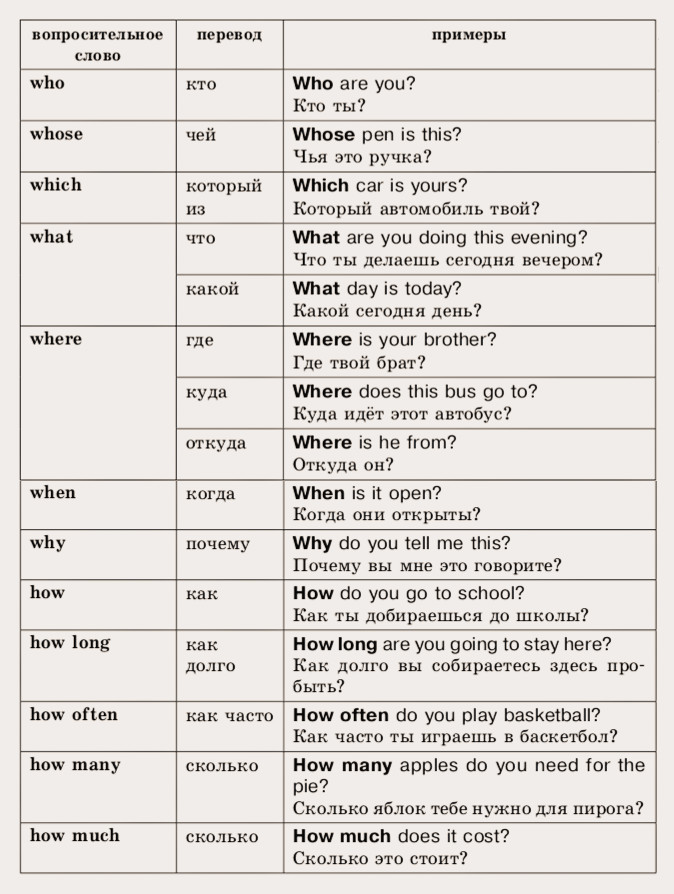 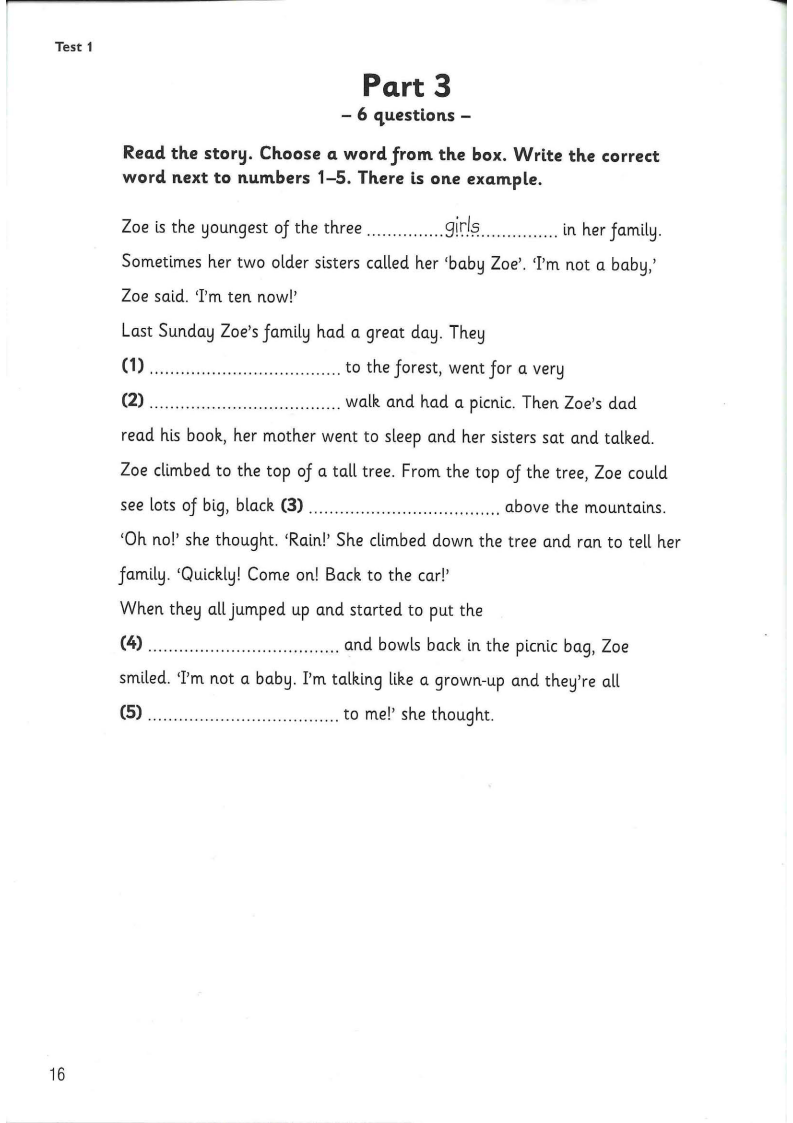 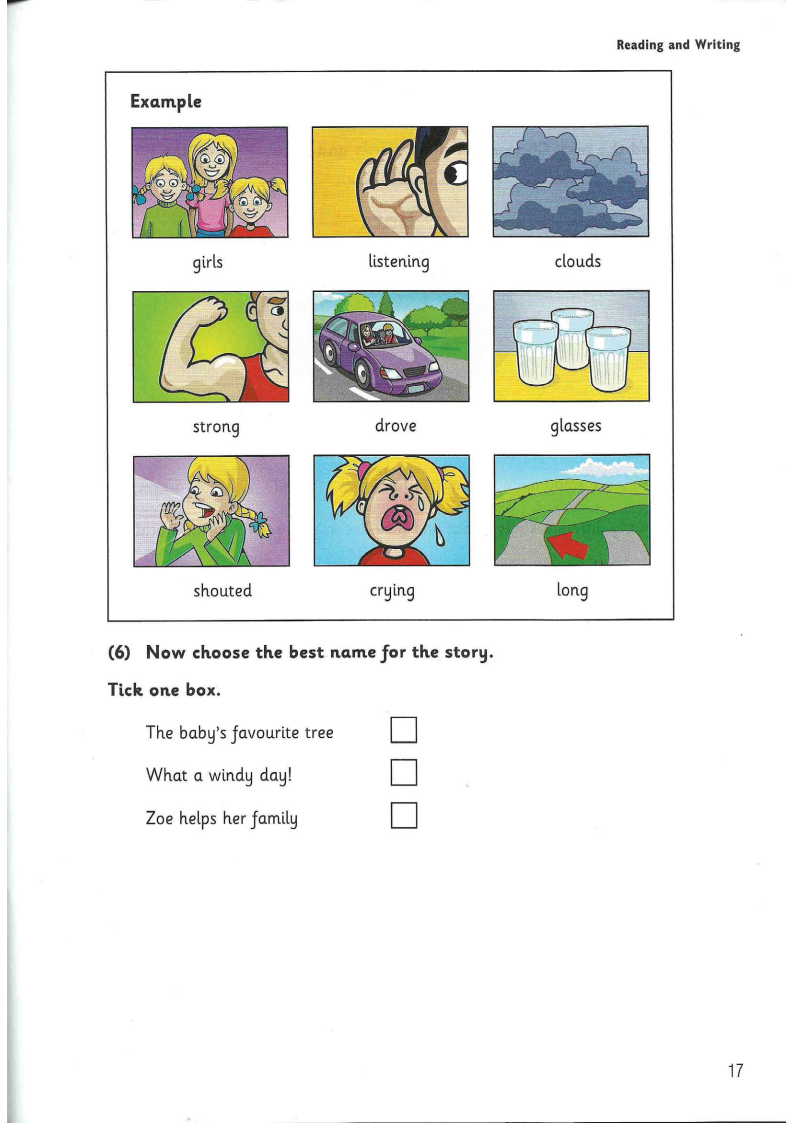 _ _ _  is Abdul making a cake?Because it’s Grandma’s birthday._ _ _ _  is Grandma’s birthday?It’s on the fifteenth of November._ _ _  _ _ _  is Grandma?She’s ninety years old._ _ _ are you?I’m fine, thanks._ _ _ _ _  is Grandma Alima?She’s at the market._ _ _  is Sinbad?He’s Masid’s uncle._ _ _ _ _  birthday is it?It’s Grandma’s._ _ _ _  is Abdul making?He’s making a cake.